Wednesday 25th March 2020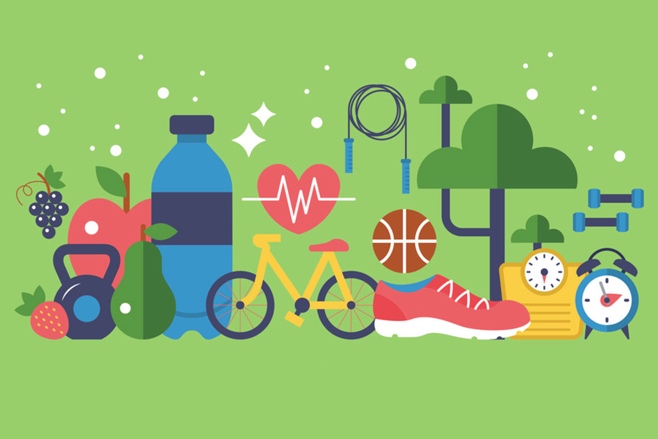 ThemeCan you make a healthy habits poster?Draw and label all the things we need to do to stay healthy. 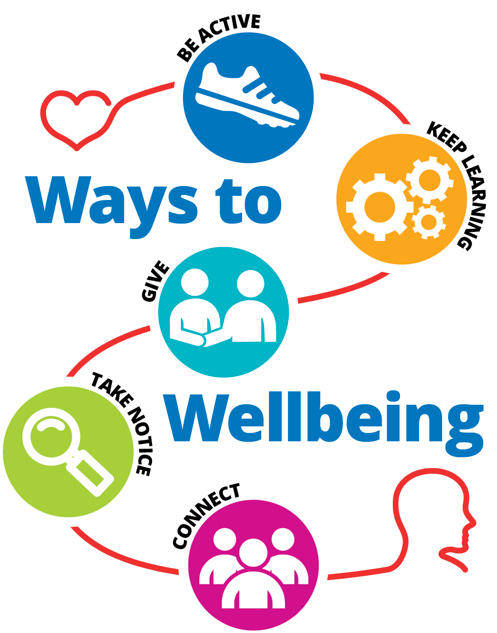 Think about your mind and body.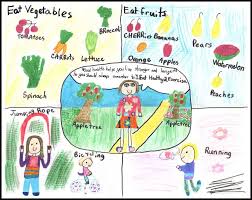 